1、从所给四个选项中，选出最合适的一个填入问号处，使之呈现一定规律性：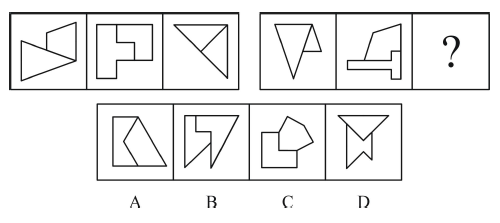 2、从所给四个选项中，选择最合适的一个填入问号处，使之呈现一定规律性：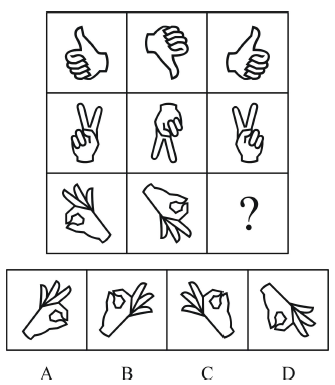 3、下列选项中，和题干所给图形是同一个的是：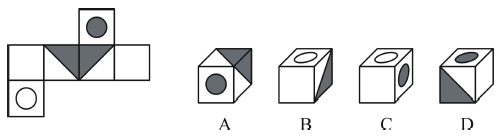 4、比德，是将自然物的某些特征比附于人们的某种道德情操，使自然物的自然属性人格化，人的道德品性客观化，其实质是认为自然美美在它所比附的道德伦理品格。根据上述定义，下列没有包含“比德”自然审美观的是：A．人们总是把风儿比作叹息，那么秋天一定是最多愁善感、小性恼人的姑娘，她不可琢磨，难以讨好B．画家郑板桥以“咬定青山不放松，立根原在破岩中。千磨万击还坚劲，任尔东南西北风”赞美岩竹的坚韧顽强，隐喻自己藐视俗见的刚劲风骨C．作者在某小说中称赞生性淡泊、安分守己的少妇“宛如冬梅，风知素韵，霜晓寒姿”D．知者达于事理而周流无碍，有似于水，故知者乐水；仁者安于义理而厚重不迁，有似于山，故仁者乐山5、拟态，是指某些生物在进化过程中具有与另一种生物或周围自然界物体的相似的形态，这种相似性很高，几乎难以分辨，可以保护某一物种或两个物种。根据上述定义，下列选项属于拟态的是：A．海豚、企鹅和带鱼虽然分别属于鲸类、鸟类和鱼类，但为了适应海洋生活，都进化出了流线形的身体B．北极熊生活在白雪皑皑的北极，为了掩护自己捕食时不被猎物过早发现，皮毛逐渐变成与周围环境相似的白色C．大鲵，俗名娃娃鱼，已在地球上生活了数亿年，其受到刺激时的叫声酷似人类婴儿哭声，让人听到不忍心伤害，对一些猎食动物也有威慑作用D．杜鹃会将与宿主卵酷似的卵产在宿主巢内，其雏鸟在孵出后不久就会将宿主雏鸟挤出巢外，独享体型只有自己一半大小的宿主父母的喂食6、生物学研究发现，成群的蚂蚁中，大部分蚂蚁很勤劳，寻找、搬运食物争先恐后，少数蚂蚁却东张西望不干活。当食物来源断绝或蚂蚁窝被破坏时，那些勤快的蚂蚁一筹莫展。“懒蚂蚁”则“挺身而出”，带领众伙伴向它早已侦察到的新的食物源转移。这就是所谓的懒蚂蚁效应。根据上述定义，下列属于懒蚂蚁效应的是：A．通信工程师待遇优厚，工作时间自由，擅长攻克技术难题B．某汽车公司鼓励员工创新，允许员工在上班时间钻研技术C．某经理用人不拘一格，看重的是坚韧和正直，而非学历背景D．在金融危机中，某外贸公司凭借多元化经营手段渡过了难关7、飞禽走兽∶大雁∶海鸥A．锦衣玉食∶蟒袍∶霞帔B．卧虎藏龙∶猛虎∶蛟龙C．珍馐美馔∶山珍∶海味D．花鸟鱼虫∶鹦鹉∶画眉8、经济赤字∶收入∶开支A．债务纠纷∶还钱∶借钱B．优胜劣汰∶适应∶淘汰C．销售利润∶进价∶售价D．背信弃义∶诺言∶谎言9、铁匠∶火炉∶镰刀A．医学家∶试管∶药剂B．记者∶摄像机∶新闻稿C．科学家∶科技文献∶新产品D．网民∶互联网∶营销10、根据经济学家最新的研究显示，年收入在10000 美元以下时，随着家庭收入的增加，家庭成员的幸福感会明显增强。但是，一旦年收入达到10000 美元以上，即使经济持续繁荣，家庭收入持续增加，家庭成员幸福感的增强却很缓慢。根据上述观点，可以推出：A．年收入不足10000 美元的家庭可能会更加幸福B．研究显示，幸福感与金钱之间并没有直接关系C．调查表明，幸福感随家庭年收入的增加而增加D．收入10000 美元以上的家庭将面临幸福感危机11、兄弟姐妹四人，甲、乙、丙、丁。甲说：丁是最小的妹妹。乙说：兄弟姐妹中只有哥哥一个男孩。丙说：我是甲的姐姐。如果上述都为真，以下推断正确的是：A．甲排行第二，是男孩；乙排行第三，是女孩B．乙排行第二，是女孩；丙排行第一，是女孩C．丙排行第二，是女孩；丁排行最小，是女孩D．甲排行第二，是女孩；丙排行第一，是女孩12、某公司30 岁以下的年轻员工中有一部分报名参加了公司在周末举办的外语培训班。该公司的部门经理一致同意在本周末开展野外拓展训练。所有报名参加外语培训班的员工都反对在本周末开展拓展训练。由此可以推出：A．所有部门经理年龄都在30 岁以上B．该公司部门经理中有人报名参加了周末的外语培训班C．报名参加周末外语培训班的员工都是30 岁以下的年轻人D．有些30 岁以下的年轻员工不是部门经理13、美国斯坦福大学的研究人员对130 名同时患有血脂异常、高血压（并未服用降压药）的患者进行了长达12 年的试验。在试验中，研究人员将这130 名研究对象随机分成人数相等的两组，并让其中的一组研究对象服用松树皮提取物（每天服用的剂量为200 毫克），另一组研究对象服用安慰剂。在这12年中，研究人员每6周测量1次研究对象的血压、血糖、胆固醇及C反应蛋白的水平。试验结果显示，服用松树皮提取物人员的上述各项指标与服用安慰剂人员的上述各项指标并无明显的差别，由此可知，松树皮提取物无降血压、降血糖、降血脂以及预防心血管疾病等功效。以下各项如果为真，最能反驳上述结论的是：A．两组试验患者仅人数相等，其血压和血脂等的原始指标差异较大B．对照组服用安慰剂，对高血压和高血脂患者有心理暗示作用C．12 年的实验时间太长，这有可能使一些重要的实验数据失真D．参加实验的患者人数仅130 人，样本太小，代表性不够14、1880～2012年间，全球气温上升0.85℃。而气温每上升1℃，粮食产量就下降约5%。1981～2002年间，由于气候变暖，全球玉米、小麦等作物产量均每年大幅下降4000万吨。因此，为了遏制全球变暖，保证全球的粮食安全，我们必须从自身做起，节能减排，控制碳排放总量。以下各项如果为真，不属于以上结论必要前提的是：A．玉米、小麦等作物的产量下降威胁着全球的粮食安全B．节能减排，控制碳排放总量对遏制全球变暖有积极影响C．除玉米、小麦等以外的其它粮食作物没有因全球变暖而增产D．人类活动造成的碳排放总量增多是全球日益变暖的原因之一15、研究人员在普遍使用的功能性磁共振成像技术（fMRI）专用软件中发现了算法错误。他们采集499 名健康的人处于静息状态时的检查结果，发现其统计方法还需用真实呈现的病例加以验证。这意味着软件有时会错得离谱，就算大脑处于静止状态时也会显示有活动——软件显示出的活动是软件算法的产物，而非被研究大脑真的处于活跃状态。以下哪项如果为真，最能支持上述结论？A．研究结论可以经fMRI 获得有关数据并通过相关程序编译出来B．fMRI 能捕捉脑部血流变化，但无法有效显示大脑是否处于活跃状态C．目前普遍用来诊断脑部功能的fMRI，软件的假阳性率达到70%以上D．只有30%经fMRI 专用软件获得的结果会进行验证性试验并进一步确认参考答案：1．【答案】D【解析】第一步，观察特征。组成元素凌乱，优先考虑数量或属性。图形均由两个对称图形构成，考虑对称性。第二步，两段式，第一段找规律，第二段应用规律。第一段，三个图形中，两个对称图形的对称轴间分别成0°、45°、90°；第二段，前两个图与第一段的前两个图对应，故问号处两个对称图形的对称轴间成90°，只有D项符合。因此，选择D选项。2．【答案】A【解析】第一步，观察图形特征。组成元素相同，考虑动态位置。第二步，九宫格，优先横向寻找规律。每一行的图形变化规律均为图1旋转180度得到图2，图1左右翻转得到图3，依此规律，只有A项符合。因此，选择A选项。3．【答案】B【解析】本题考查空间重构。题干中黑色圆形面均与两个黑色三角形面的黑边相接，因此A项、D项错误。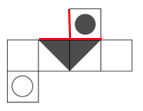 黑色圆形面与白色圆形面为相对面，因此C项错误。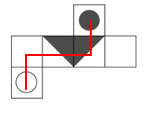 因此，选择B选项。4．【答案】A【解析】第一步，看提问方式，本题属于选非题。第二步，找关键信息。1.自然物的某些特征比附于人们的某种道德情操；2.自然美美在它所比附的道德伦理品格。第三步，辨析选项。A项，把风比作叹息，并没有体现风的特征，叹息也不属于道德情操，不符合定义；B项，通过描写岩竹扎根山岩，任凭风刮等来赞美竹子坚定顽强的精神，诗表面写竹，其实是写人，诗中的劲竹象征了诗人面对种种艰难困苦，宁折不弯，决不向任何恶势力屈服的品格，和不肯与黑暗社会同流合污的铮铮傲骨，体现了人们的道德情操，符合定义；C项，用冬梅的傲立寒风，迎霜绽放来描写梅花的傲骨，以此来比附小说中少妇的生性淡泊和安分守己，符合定义；D项，知者达于事理、周流无碍，仁者安于义理、厚重不迁的品德情操与山水的自然特征和规律具有某种类似性，因而产生乐水乐山之情，符合定义。因此，选择A选项。5．【答案】D【解析】第一步，看提问方式，本题属于选是题。第二步，找关键信息。1.在进化过程中具有与另一种生物或周围自然界物体的相似的形态；2.相似性很高，几乎难以分辨；3.可以保护某一物种或两个物种。第三步，辨析选项。A项，海豚、企鹅和带鱼都进化出的“流线形的身体”，一方面，与周围自然界物体（即海洋环境）并不具备极大的相似性，很容易分辨；另一方面，三种动物虽然都具有“流线形身体”，但这不是三种动物在进化过程中对彼此的模仿，而是由于处于相同的环境中形成的相似形态，不符合定义；B项，北极熊白色的皮毛是与周围大环境颜色相同，而不是与周围“自然界物体”相似，属于保护色，不符合“与另一种生物或周围自然界物体具有相似的形态”，不符合定义；C项，娃娃鱼的哭声酷似婴儿哭声，声音不是形态，不属于“与另一种生物具有相似的形态”，不符合定义；D项，杜鹃的卵酷似宿主的卵，属于“形态相似性很高”，将宿主雏鸟挤出巢外，独享喂食，体现了“可以保护某一物种或两个物种”，符合定义。因此，选择D选项。6．【答案】B【解析】第一步，看提问方式，本题属于选是题。第二步，找关键信息。1.大部分蚂蚁很勤劳，寻找、搬运食物争先恐后，少数蚂蚁却东张西望不干活；2.当食物来源断绝或蚂蚁窝被破坏时；3.懒蚂蚁带领众伙伴向它早已侦察到的新的食物源转移。即：少数平时看似做事少的人，当困难来临时用平时的积累解决了困难。第三步，辨析选项。A项，通信工程师时间自由并不代表做事少，并且攻克技术难题原本就是通信工程师的工作，不符合定义；B项，鼓励员工创新，可能会只有少数人实现创新，而这部分人钻研技术会挤占其本职工作时间，因此看上去做事少，但钻研的技术会在困难来临时解决困难，符合定义；C项，描述选拔人才的标准，没有体现出谁解决了问题，不符合定义；D项，公司借助经营手段解决问题，没有表现出少数“懒蚂蚁”的作用，不符合定义。因此，选择B选项。7．【答案】A【解析】第一步，确定题干逻辑关系。“飞禽走兽”指飞翔的禽鸟，奔跑的野兽，泛指鸟类和兽类。“飞禽”与“走兽”是并列关系，“大雁”与“海鸥”都是并列关系，与“飞禽”构成种属关系。第二步，辨析选项。A项，“锦衣”与“玉食”是并列关系，“蟒袍”与“霞帔”都是锦衣，二者是并列关系，并与 “锦衣”都构成种属关系，与题干逻辑关系一致，符合；B项，“卧虎藏龙”指隐藏着未被发现的人才或隐藏不露的人才。“卧虎”和“藏龙”是并列关系，“猛虎”是虎，“蛟龙”是两种神话传说中的生物（龙代表着神圣皇权，统治四海之力；而多数蛟却代表着兴风作浪，泽野千里，因此又被称为恶蛟），与题干逻辑关系不一致，排除；C项，“珍馐美馔”基本意思为滋味好的食物，好吃的食物。珍馐：滋味好的食物，好吃的食物；美馔，美味的饮食。“珍馐”与“美馔”均指美食，“山珍”与“海味”与“珍馐美馔”构成种属关系，与题干逻辑关系不一致，排除；D项，“花、鸟、鱼、虫”是四种生物，是并列关系，“鹦鹉”与“画眉”都是并列关系，与“鸟”构成种属关系，与题干逻辑关系不一致，排除。因此，选择A选项。8．【答案】C【解析】第一步，确定题干逻辑关系。“开支”大于“收入”就会产生“经济赤字”，三者属于对应关系。第二步，辨析选项。A项，“还钱”和“借钱”没涉及量的多少，无法进行大小比较，排除；B项，“适应”和“淘汰”也无法进行大小比较，排除；C项，“售价”大于“进价”就会产生“销售利润”，与题干逻辑关系一致，符合；D项，“诺言”和“谎言”同样无法进行大小比较，排除。因此，选择C选项。9．【答案】A【解析】第一步，确定题干逻辑关系。“铁匠”用“火炉”打造“镰刀”，三者属于职业、工具和产品对应关系。第二步，辨析选项。A项，“医学家”用“试管”配制“药剂”，三者属于职业、工具和产品对应关系，与题干逻辑关系一致，符合；B项，“记者”用“摄像机”拍摄，但“摄像机”不能写“新闻稿”，排除；C项，“科学家”写“科技文献”，“科学家”研发“新产品”，“科技文献”和“新产品”都是科研成果，排除；D项，“营销”是一种行为，不是产品，排除。因此，选择A选项。10．【答案】C【解析】第一步，依据题干特征和提问方式，确定为归纳推理。第二步，辨析选项。A项，年收入达到10000美元以上，家庭收入持续增加，家庭成员幸福感的增强却很缓慢，增加缓慢说明还是增加，说明收入增加幸福感是增加的，那么年收入不足10000美元的家庭不可能会更加幸福，排除；B项，题干论述的是幸福感和金钱之间有关系，选项与题干话题不一致，排除；C项，年收入达到10000美元以上，家庭收入持续增加，家庭成员幸福感的增强却很缓慢，增加缓慢说明还是增加，说明收入增加幸福感是增加的，可以推出；D项，年收入达到10000美元以上，家庭收入持续增加，家庭成员幸福感的增强却很缓慢，增加缓慢说明还是增加，说明收入增加幸福感是增加的，所以不能体现幸福危机，排除。因此，选择C选项。11．【答案】A【解析】第一步，确定题型。题干有明显的信息匹配特征，确定为分析推理。第二步，分析条件，进行推理。甲说：丁是最小的妹妹，可知丁是女孩且在女孩中最小，表示为：丁（最小女）；丙说：我是甲的姐姐，可知丙是女孩且排在甲的前面，表示为：丙（女）>甲；乙说：兄弟姐妹中只有哥哥一个男孩，可知乙是女孩，表示为：男（一个）>乙（女）；综上所述，可知兄弟姐妹四人中，乙、丁、丙都是女孩，所以甲是男孩。由大到小的排列顺序：丙（女）>甲（男）>乙（女）>丁（女）。因此，选择A选项。12．【答案】D【解析】第一步，确定题型。根据题干关联词“所有……都……”，确定为翻译推理。第二步，翻译题干。①有的30岁以下员工→报名外语培训；②部门经理→同意拓展训练；③报名外语培训→反对拓展训练。第三步，进行推理。将①②③进行递推推理得：有的30岁以下→报名外语培训→反对拓展训练→不是部门经理，结合选项可以确定D正确。因此，选择D选项。13．【答案】A【解析】第一步，确定题型。根据提问方式中的“反驳”，确定为削弱论证。第二步，找论点和论据。论点：松树皮提取物无降血压、降血糖、降血脂以及预防心血管疾病等功效。论据：一项长达12年的对比试验。第三步，辨析选项A项，增加反向论据。题干得出结论是根据两组试验者“12年后各项指标无明显的差异”，但是该项指出两组试验患者各项“原始指标差异很大”，那么12年后变得“无明显差异”，其实说明两组人员的各项指标是有变化的，说明松树皮提取物有一定的作用，能够削弱论点；B项，不明确选项。只是指出服用安慰剂有心理暗示作用，但是直接服用松树皮提取物的患者是否也会受到心理暗示作用并不明确，无法削弱；C项，无关选项。两组试验，是对比的每六周测量一次的数据，而非12年前和现在的数据，故12年后有些数据可能失真并不影响试验结果，无法削弱；D项，不明确选项。人数少，不具有代表性，只能说明试验结果的可靠程度低，并不能否定结果的科学性，削弱力度较弱。因此，选择A选项。14．【答案】C【解析】第一步，确定题型。根据提问方式中的“必要前提”，确定为加强论证中的选非题。第二步，找论点和论据。论点：为了遏制全球变暖，保证全球的粮食安全，我们必须从自身做起，节能减排，控制碳排放总量。论据：1880-2012年间，全球气温上升0.85℃。而气温每上升1℃，粮食产量就下降约5%。1981-2002年间，由于气候变暖，全球玉米、小麦等作物产量均每年大幅下降4000万吨。第三步，辨析选项。A项，利用否定代入法，如果玉米、小麦等作物的产量下降没有威胁着全球的粮食安全，那么就无法根据全球玉米、小麦等作物产量下降得出应当保证食品安全的结论，属于必要前提，排除；B项，利用否定代入法，如果节能减排，控制碳排放总量对遏制全球变暖没有积极影响，那么就无法得出应当通过节能减排等措施来保证全球粮食安全的结论，属于必要前提，排除；C项，利用否定代入法，如果其它粮食作物因全球变暖而增产，但增产的具体数量是不确定的，假如增产没有减产的多，仍旧会有粮食安全问题，故该项不是必要前提；D项，利用否定代入法，如果人类活动造成的碳排放总量增多不是全球日益变暖的原因之一，那么就无法得出应当从自身做起，通过节能减排等措施来保证全球粮食安全的结论，属于必要前提，排除。因此，选择C选项。15．【答案】C【解析】第一步，确定题型。根据提问方式中的“支持”，确定为加强论证。第二步，找论点和论据。论点：在fMRI专用软件中发现了算法错误。论据：大脑处于静止状态时也会显示活动（软件算法中的产物，非实际活跃）。第三步，辨析选项。A项，无关选项。fMRI专用软件的数据能够编译出来，并未指出是否有错误，排除；B项，无关选项。fMRI专用软件捕捉到的血流变化，但是无法确定大脑是否为活跃状态，并未指出fMRI专用软件是否有错误，排除；C项，增加新论据。指出当前fMRI专用软件中确实存在错误现象，具有加强作用；D项，无关选项。30%的结果需要验证和确认，并未指出fMRI专用软件是否有错误，排除。因此，选择C选项。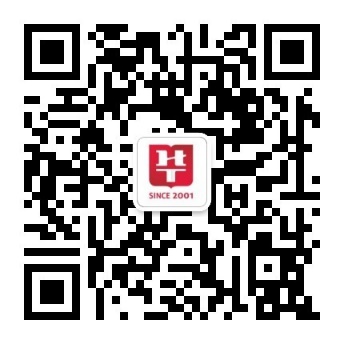 关注“天津华图”微信公众号：tjhuatu后台回复“时政”可获取最新时政信息